Официально обнародовано в информационном бюллетенеот 20.04.2021 № 8 и официальном сайте Администрации Сальского городского поселенияРОСТОВСКАЯ ОБЛАСТЬПредседатель Собрания депутатов – глава Сальского городского поселенияПостановление20 апреля 2021 года                                                                                      № 7О назначении публичных слушанийпо вопросу рассмотрения проекта решения Собрания депутатов Сальского городского поселения «О целесообразности изменения границ муниципального образования «Сальское городское поселение»На основании части 4 статьи 12 Федерального закона от 
6 октября 2003 года № 131-ФЗ «Об общих принципах организации местного самоуправления в Российской Федерации», статьи 10 Областного закона 
от 28 декабря 2005 года № 436-ЗС «О местном самоуправлении в Ростовской области», Устава муниципального образования «Сальское городское поселение», в целях описания и утверждения границ муниципального образования «Сальское городское поселение» в соответствии с требованиями градостроительного и земельного законодательства, а также с учетом мнения населения постановляю:1. Назначить публичные слушания по проекту решения Собрания депутатов Сальского городского поселения «О целесообразности изменения границ муниципального образования «Сальское городское поселение» на «30» апреля 2021 года по адресу: Ростовская обл., Сальский район,                 г. Сальск, ул. Ленина. 21 в 17  часов 10 минут. 2. Настоящее постановление вступает в силу со дня его официального опубликования.3. Контроль за исполнением настоящего постановления оставляю за собой.Председатель Собрания депутатов -глава Сальского городского поселения                                       В.Н. СеметухинПриложение к постановлениюпредседателя Собрания депутатов –главы Сальского городского поселенияот  «20» апреля 2021 года  №  7«О назначении публичных слушанийпо вопросу рассмотрения проектарешения Собрания депутатовСальского городского поселения«О целесообразности измененияграниц муниципального образования«Сальское городское поселение»ПРОЕКТРОСТОВСКАЯ ОБЛАСТЬСобрание депутатов Сальского городского поселенияРешение «___» ________ 2021 года                                                                       № ______О целесообразности изменения границ муниципального образования «Сальское городское поселение»На основании части 4 статьи 12 Федерального закона от 
6 октября 2003 года № 131-ФЗ «Об общих принципах организации местного самоуправления в Российской Федерации», статьи 10 Областного закона 
от 28 декабря 2005 года № 436-ЗС «О местном самоуправлении в Ростовской области», Устава муниципального образования «Сальское городское поселение», в целях описания и утверждения границ муниципального образования «Сальское городское поселение» в соответствии с требованиями градостроительного и земельного законодательства, а также с учетом мнения населенияСобрание депутатов Сальского городского поселения решило:1. Признать целесообразным изменение границ муниципального образования «Сальское городское поселение» согласно приложению к настоящему решению путем передачи из состава территории Сальского городского поселения Сальского района земельного участка площадью 0,5 га и включения его в состав территории Кручено-Балковского сельского поселения Сальского района.2. Настоящее решение вступает в силу со дня его официального опубликования.3. Контроль за исполнением настоящего решения возложить на Администрацию Сальского городского поселения и постоянную комиссию Собрания депутатов Сальского городского поселения по экономической политике, бюджету, налогам и муниципальной собственности.Председатель Собрания депутатов -глава Сальского городского поселения                                       В.Н. СеметухинПриложение к решению Собрания депутатов Сальского городского поселенияот  «20» апреля 2021 года  №  7 «О целесообразности изменения границ муниципального образования «Сальское городское поселение»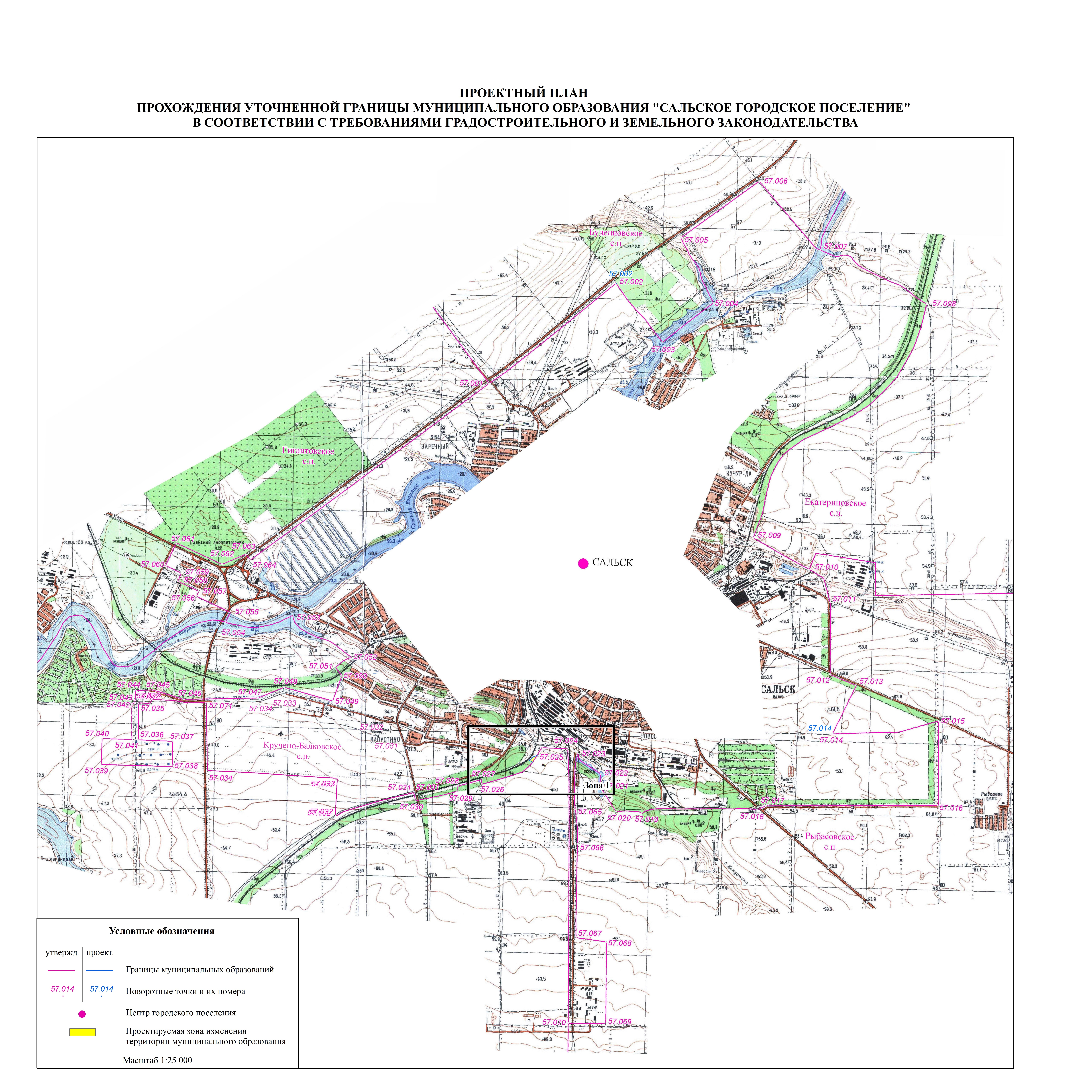 